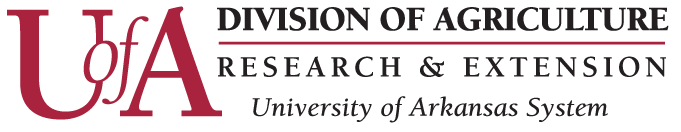 Extension HomemakersSpecial Event Application InformationExtension HomemakersSpecial Event Application InformationExtension HomemakersSpecial Event Application InformationExtension HomemakersSpecial Event Application InformationExtension HomemakersSpecial Event Application InformationExtension HomemakersSpecial Event Application InformationExtension HomemakersSpecial Event Application InformationExtension HomemakersSpecial Event Application InformationExtension HomemakersSpecial Event Application InformationExtension HomemakersSpecial Event Application InformationName of event:Name of event:Name of event:Group sponsoring event:     EH ClubGroup sponsoring event:     EH ClubGroup sponsoring event:     EH ClubGroup sponsoring event:     EH ClubGroup sponsoring event:     EH ClubGroup sponsoring event:     EH ClubGroup sponsoring event:     EH ClubGroup sponsoring event:     EH ClubIs this event in the city limits?  Yes   NoIs this event in the city limits?  Yes   NoIs this event in the city limits?  Yes   NoIs this event in the city limits?  Yes   NoIs this event in the city limits?  Yes   NoIs this event in the city limits?  Yes   NoIs this event in the city limits?  Yes   NoIs this event in the city limits?  Yes   NoIs this event in the city limits?  Yes   NoIs this event in the city limits?  Yes   NoIs this event in the city limits?  Yes   NoIs this event in the city limits?  Yes   NoIs this event in the city limits?  Yes   NoIs this event in the city limits?  Yes   NoIs this event in the city limits?  Yes   NoIs this event in the city limits?  Yes   NoIs this event in the city limits?  Yes   NoIs this event in the city limits?  Yes   NoIs this event in the city limits?  Yes   NoIs this event in the city limits?  Yes   NoEvent Location/Address:Event Location/Address:Event Location/Address:Event Location/Address:Event Location/Address:Event Location/Address:City:State:State:Zip Code:Zip Code:Estimated number of vendors:Estimated number of vendors:Estimated number of vendors:Estimated number of vendors:Estimated number of vendors:Estimated number of vendors:Estimated number of vendors:Event starting date:Event starting date:Event starting date:Event starting date:Event starting date:Event ending date:Event ending date:Event ending date:Event ending date:EH County Contact:EH County Contact:EH County Contact:EH County Contact:Phone number:Phone number:Phone number:Phone number:(   ) -      (   ) -      (   ) -      Mailing Address:Mailing Address:If you have questions or need additional information, please contact Bill Hoskins at  870-698-1137.This form is to be completed by the Extension Homemaker County Contact and emailed to whoskins@cei.net  at least 15 business days in advance of the event.If you have questions or need additional information, please contact Bill Hoskins at  870-698-1137.This form is to be completed by the Extension Homemaker County Contact and emailed to whoskins@cei.net  at least 15 business days in advance of the event.If you have questions or need additional information, please contact Bill Hoskins at  870-698-1137.This form is to be completed by the Extension Homemaker County Contact and emailed to whoskins@cei.net  at least 15 business days in advance of the event.If you have questions or need additional information, please contact Bill Hoskins at  870-698-1137.This form is to be completed by the Extension Homemaker County Contact and emailed to whoskins@cei.net  at least 15 business days in advance of the event.If you have questions or need additional information, please contact Bill Hoskins at  870-698-1137.This form is to be completed by the Extension Homemaker County Contact and emailed to whoskins@cei.net  at least 15 business days in advance of the event.If you have questions or need additional information, please contact Bill Hoskins at  870-698-1137.This form is to be completed by the Extension Homemaker County Contact and emailed to whoskins@cei.net  at least 15 business days in advance of the event.If you have questions or need additional information, please contact Bill Hoskins at  870-698-1137.This form is to be completed by the Extension Homemaker County Contact and emailed to whoskins@cei.net  at least 15 business days in advance of the event.If you have questions or need additional information, please contact Bill Hoskins at  870-698-1137.This form is to be completed by the Extension Homemaker County Contact and emailed to whoskins@cei.net  at least 15 business days in advance of the event.If you have questions or need additional information, please contact Bill Hoskins at  870-698-1137.This form is to be completed by the Extension Homemaker County Contact and emailed to whoskins@cei.net  at least 15 business days in advance of the event.If you have questions or need additional information, please contact Bill Hoskins at  870-698-1137.This form is to be completed by the Extension Homemaker County Contact and emailed to whoskins@cei.net  at least 15 business days in advance of the event.If you have questions or need additional information, please contact Bill Hoskins at  870-698-1137.This form is to be completed by the Extension Homemaker County Contact and emailed to whoskins@cei.net  at least 15 business days in advance of the event.If you have questions or need additional information, please contact Bill Hoskins at  870-698-1137.This form is to be completed by the Extension Homemaker County Contact and emailed to whoskins@cei.net  at least 15 business days in advance of the event.If you have questions or need additional information, please contact Bill Hoskins at  870-698-1137.This form is to be completed by the Extension Homemaker County Contact and emailed to whoskins@cei.net  at least 15 business days in advance of the event.If you have questions or need additional information, please contact Bill Hoskins at  870-698-1137.This form is to be completed by the Extension Homemaker County Contact and emailed to whoskins@cei.net  at least 15 business days in advance of the event.If you have questions or need additional information, please contact Bill Hoskins at  870-698-1137.This form is to be completed by the Extension Homemaker County Contact and emailed to whoskins@cei.net  at least 15 business days in advance of the event.If you have questions or need additional information, please contact Bill Hoskins at  870-698-1137.This form is to be completed by the Extension Homemaker County Contact and emailed to whoskins@cei.net  at least 15 business days in advance of the event.If you have questions or need additional information, please contact Bill Hoskins at  870-698-1137.This form is to be completed by the Extension Homemaker County Contact and emailed to whoskins@cei.net  at least 15 business days in advance of the event.If you have questions or need additional information, please contact Bill Hoskins at  870-698-1137.This form is to be completed by the Extension Homemaker County Contact and emailed to whoskins@cei.net  at least 15 business days in advance of the event.If you have questions or need additional information, please contact Bill Hoskins at  870-698-1137.This form is to be completed by the Extension Homemaker County Contact and emailed to whoskins@cei.net  at least 15 business days in advance of the event.If you have questions or need additional information, please contact Bill Hoskins at  870-698-1137.This form is to be completed by the Extension Homemaker County Contact and emailed to whoskins@cei.net  at least 15 business days in advance of the event.